DEMANDEUR :NOM* : PRENOM* : ADRESSE PERSONNELLE* : TELEPHONE* : MEL : FONCTION EXERCEE* : CATEGORIE* :     A		ou		B		ou		CCOLLECTIVITE* : Documents à joindre à la saisine :Copie du Contrat de travail* OBLIGATOIRE POUR SAISIR LA CCPCopie de la demande de temps partiel* Copie du refus de l’autorité territoriale* OBLIGATOIRE POUR SAISIR LA CCP ----------------Les mentions suivies de * sont essentielles à l’instruction de votre dossier----------------Commentaire :Fait à				   , le Nom Prénom,Signature CONDITIONS D’EXERCICE DES FONCTIONS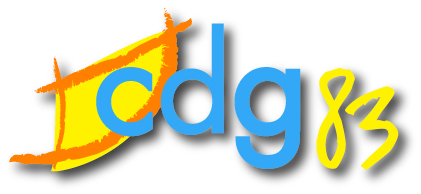 TEMPS PARTIELRefus d’autorisation à accomplir un service à temps partiel Refus d’autorisation à accomplir un service à temps partiel Articles 20 décret n°2016 -1858 du 23 décembre 2016Les commissions consultatives paritaires sont saisies à la demande de l'intéressé  des décisions refusant l'autorisation d'accomplir un service à temps partiel.Les commissions consultatives paritaires sont saisies à la demande de l'intéressé  des décisions refusant l'autorisation d'accomplir un service à temps partiel.